Obecní úřad Sobíňov 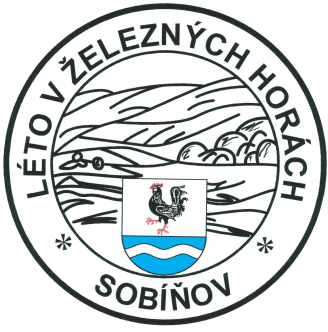 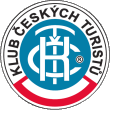 a KČT Havlíčkův Brod pořádají v sobotu 4. srpna 201824. ročník dálkového pochodu a cykloturistické jízdyLÉTO V ŽELEZNÝCH HORÁCHTrasy pěší:	50 km - Sobíňov, Horní Bradlo, Březinky, Sokolohrady, Sobíňov          	35 km - Sobíňov, Spálava, Sokolohrady, Sobíňov	25 km - Sobíňov, Štikov, Libice n/D, Sokolohrady, Sobíňov	15 km - Sobíňov, Horní Mlýn, Sokolohrady, Sobíňov	  7 km - Naučná stezka SobíňovCyklotrasy:	80 km - Sobíňov, Podhorská louka, V. Městec, Hlinsko, Barovice, Ždírec n/D., Sobíňov	40 km - Sobíňov, Podhorská louka, Krucemburk, Barovice, Sobíňov	20 km - Sobíňov, Podhorská louka, Krucemburk, Sobíňov	Start: 	Hostinec "U Štefana" Sobíňov od 600 – 900 hodin	(Od zastávky ČD tratě 238 Havl.Brod – Pardubice 0,5km po modré turistické značce směr Chotěboř)Cíl:		Hostinec „U Štefana“ Sobíňov do 18,00 hodin. Startovné:  	20,- Kč, děti do 15 let zdarmaUbytování: 	Od pátku 3. srpna do neděle 5. srpna, na zemi ve vlastním spacáku.		Cena 20 Kč za jednu noc.Občerstvení: 	Z vlastních zásob a v restauračních zařízeních po cestě.		V cíli v hostinci „U Štefana" a na letním parketě.Další informace:		Na startu obdrží účastníci mapku s vyznačenými trasami.	Doporučujeme i vlastní turistické mapy 1:100 000 Žďárské vrchy nebo 1:50 000 	Železné hory a Havlíčkobrodsko.	Trasy jsou vedeny převážně po značených turistických cestách a cyklotrasách v CHKO Železné hory. Proto dodržujte pravidla slušného chování v přírodě. Při chůzi a jízdě po silnici dodržujte pravidla silničního provozu.	Akce se koná za každého počasí a každý účastník jde a jede na vlastní nebezpečí. Děti do patnácti let se mohou zúčastnit jen v doprovodu osoby starší osmnácti let.	V cíli pochodu bude od 14,00 hodin na letním parketě koncert trampských písní.	Od 20,00 hodin bude na parketě taneční zábava. Případné vaše dotazy zodpoví:         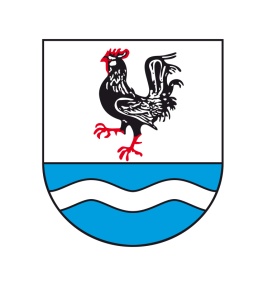 Bc. Ondřej Starý					     Obecní úřad Sobíňov	staryondrej@gmail.com 				           Sobíňov 200            607 038 954					        582 62 Sobíňov							569 694 534 do 15.00 hodin							    ou@obecsobinov.czZdrávi došli a dojeli!				   www.obecsobinov.cz 